РЕШЕНИЕ   14 мая 2020 года                                                                                       №  6-2«Об утверждении Порядка организации осуществления приема граждан депутатами муниципального совета муниципального образования поселок Комарово»В соответствии с Конституцией РФ, Федеральным законом от 06.10.2003 г. №131-ФЗ «Об общих принципах организации местного самоуправления в Российской Федерации», Законом Санкт-Петербурга от 23.09.2009 г. №420-79 «Об организации местного самоуправления в  Санкт-Петербурге», муниципальный совет РЕШИЛ:1.	Отменить решение муниципального совета № 15-1 от 22.10.2014.2.	Утвердить Порядок организации осуществления приема граждан и форму карточки личного приема гражданина депутатами муниципального совета муниципального образования поселок Комарово, согласно Приложениям  №№ 1 и 2 . 3.	Настоящее Решение вступает в силу с момента его официального опубликования.4.	Контроль за исполнения данного Решения оставляю за собой.Глава      муниципального      образования                                    А.С.Журавская                            Приложение № 1 к Решению Муниципального совета посёлок Комарово № 6-2 от 14 мая 2020 г.Порядок организации и осуществления приема граждан депутатами муниципального совета внутригородского муниципального образования Санкт-Петербурга поселок Комарово1. Прием осуществляется в муниципальном совете муниципального образования поселок  Комарово по адресу: г. Санкт-Петербург, пос. Комарово, ул.Цветочная, д.22 (далее - муниципальный совет) или по основному месту работы депутата муниципального совета.1.1. Депутат муниципального совета пользуется правом на обеспечение соответствующих условий для осуществления приема. Для организации приема в муниципальном совете депутату предоставляется помещение с телефоном.1.2. Организационно-техническое обеспечение приема осуществляется муниципальным советом.2. Депутат муниципального совета обязан вести прием регулярно не реже 1 раза в месяц, за исключением перерывов в работе муниципального совета или  отпуска по основному месту работы, либо по другим уважительным причинам (болезнь, служебная командировка и т.п.). О невозможности проведения приема граждан, депутат  заранее предупреждает главу муниципального образования, но не позднее, чем за день до дня приема.3. Депутат муниципального совета ведет прием лично.4. Депутат муниципального совета ведет прием в соответствии с настоящим порядком и графиком приема депутатами муниципального совета (далее - график приема).4.1. График приема утверждается решением муниципального совета.4.2. График приема содержит следующие сведения о каждом депутате муниципального совета:1) фамилию, имя, отчество депутата;2) место и время проведения приема депутатом муниципального совета.4.3. Продолжительность времени приема, установленная графиком приема, не может составлять менее 2 часов.4.4. График приема публикуется в официальном печатном средстве массовой информации, размещается на информационных стендах, а также на сайте муниципального образования в сети Интернет.5. При личном приеме:5.1. Гражданин предъявляет документ, удостоверяющий его личность.5.2. Депутат муниципального совета заполняет карточку личного приема граждан (приложение к настоящему Порядку).6. В ходе приема гражданин вправе обратиться к депутату муниципального совета с устным или письменным обращением.6.1. В целях организации контроля  за рассмотрением устных обращений граждан, краткое содержание устного обращения заносится депутатом муниципального совета в карточку личного приема граждан.6.2. В случае если изложенные в устном обращении факты и обстоятельства являются очевидными и не требуют дополнительной проверки, ответ на обращение с согласия гражданина может быть дан устно в ходе приема. В остальных случаях дается письменный ответ по существу поставленных в обращении вопросов.6.3. Письменное обращение, принятое в ходе приема, подлежит регистрации и рассмотрению в порядке, установленном Федеральным законом от 02.05.2006 № 59- ФЗ «О порядке рассмотрения обращений граждан Российской Федерации».7. При рассмотрении обращения не допускается разглашение сведений, содержащихся в обращении, а также сведений, касающихся частной жизни гражданина без его согласия.8. В случае если в обращении содержатся вопросы, решение которых не входит в компетенцию депутата муниципального совета, гражданину дается разъяснение, куда и в каком порядке ему следует обратиться.9. В ходе приема гражданину может быть отказано в дальнейшем рассмотрении обращения, если ему ранее был дан ответ по существу поставленных в обращении вопросов.10. Материалы приема хранятся в муниципальном совете не менее 5 лет.11. Депутат муниципального совета ежегодно не позднее первого квартала года, следующего за отчетным, представляет в муниципальный совет отчет о работе с населением.Приложение № 2 к Решению Муниципального совета посёлок Комарово № 6-1 от 14 мая 2020 г.Карточка личного приема гражданина депутатоммуниципального советаВНУТРИГОРОДСКОЕ МУНИЦИПАЛЬНОЕ ОБРАЗОВАНИЕ САНКТ-ПЕТЕРБУРГА
ПОСЕЛОК КОМАРОВОМУНИЦИПАЛЬНЫЙ СОВЕТШЕСТОГО СОЗЫВА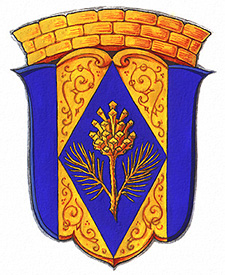 NДатаприемаФ.И.О.гражданина,адрес местажительстваКраткоесодержаниеобращенияФ.И.О.депутатамуниципальногосоветаРезультатрассмотренияобращенияДата ответа наобращение; формаответа на обращение(устная/письменная)ПодписьдепутатаПодписьгражданина